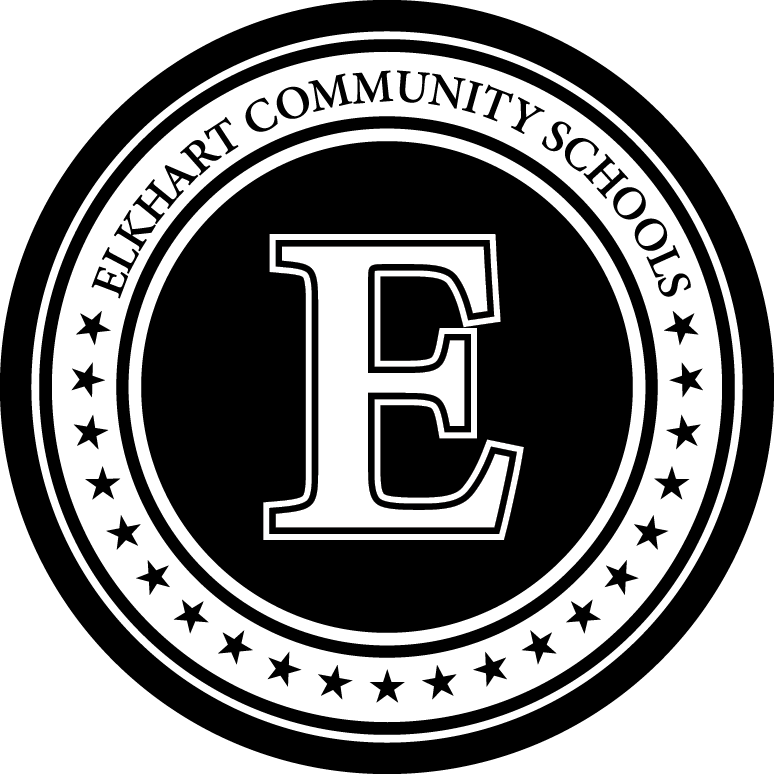 Manifestation Determination Expulsion Flowchart